Green Impact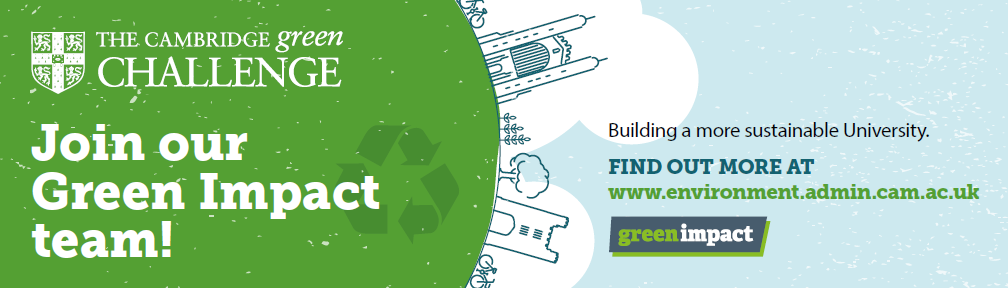 Environment & Energy Coordinator(only to be used by members of the EEC’s network):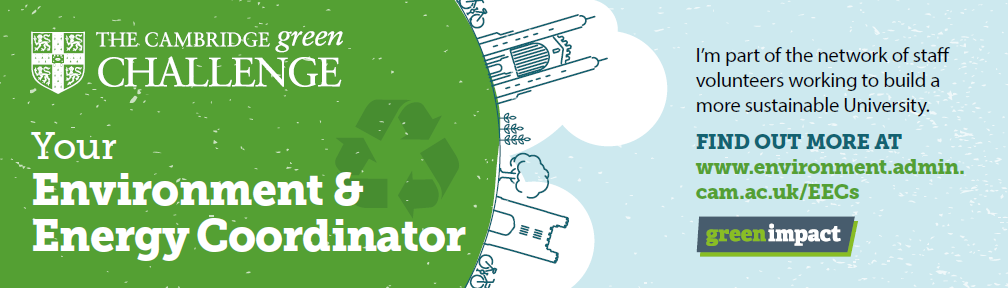 Recycling footer: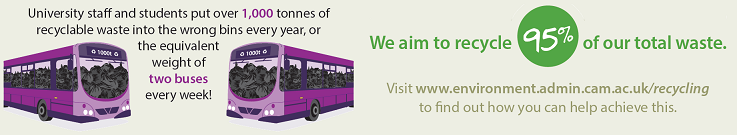 Warpit footer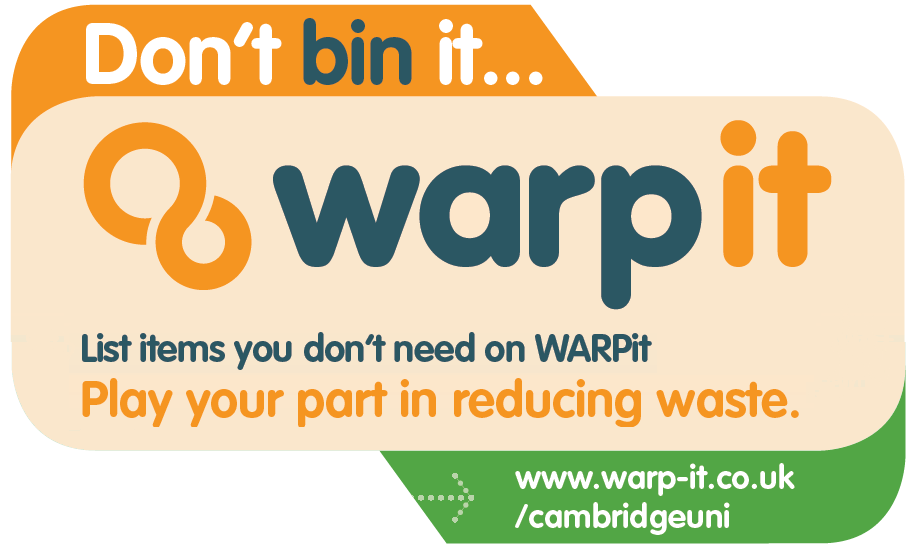 Environmental Sustainability report 2016 footers (pick your favourite one)Accompanying text:The University of Cambridge’s first ever Environmental Sustainability Report is now available! Read more at www.environment.admin.cam.ac.uk/Annual-Report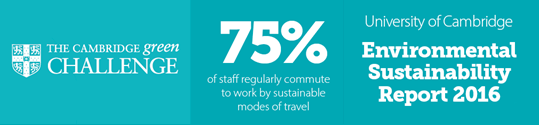 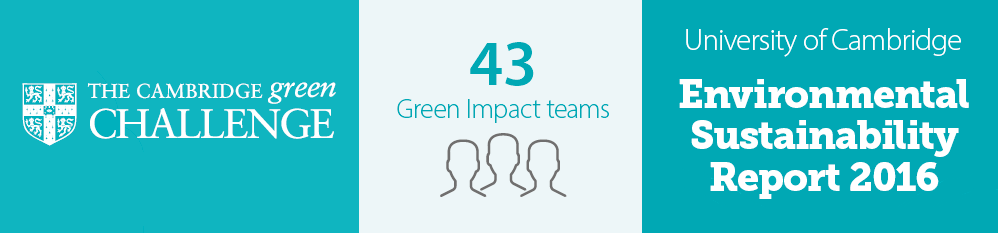 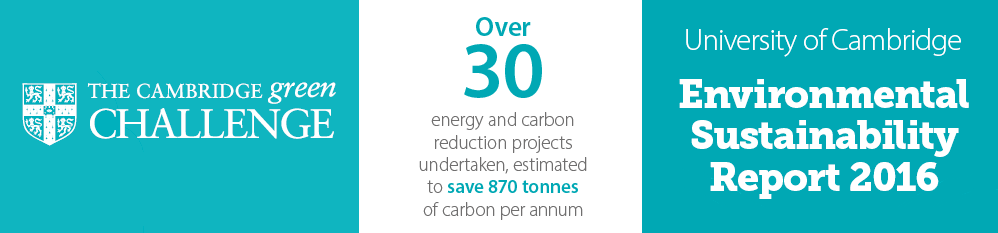 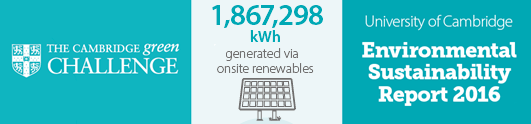 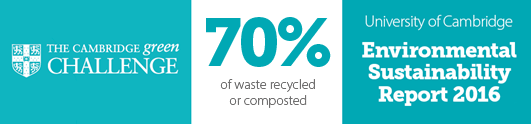 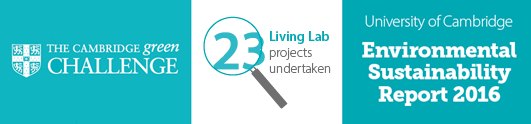 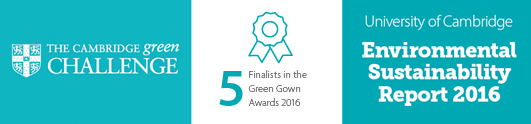 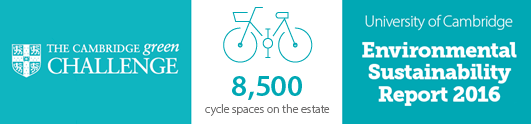 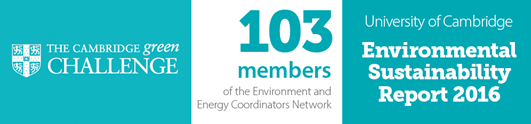 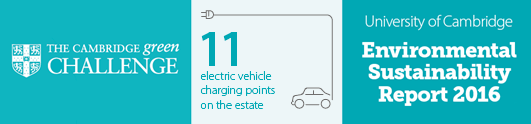 